Allegato A - Modello SCIA relativa all’esercizio dell’attività enoturistica nelle MARCHE COMUNE/UNIONE DEI COMUNI DI ____________________________SPORTELLO UNICOPER LE ATTIVITA’ PRODUTTIVEDI____________________________QUADRO AUTOCERTIFICAZIONEN.B: Nel caso di Società, il presente quadro autocertificazione, va compilato e sottoscritto da: tutti i soggetti di cui all’art. 85 D.Lgs 159/2011Il sottoscritto è consapevole che le dichiarazioni mendaci, la falsità negli atti e l’uso di atti falsi comportano l’applicazione delle sanzioni penali previste dall’art. 19 comma 6 della legge n. 241/1990 nonché dal capo VI del D.P.R. n. 445/2000.Il sottoscritto, ai sensi  e per gli effetti dell’art. 13 d.lgs.196/2003 “Codice sulla protezione dei dati personali”, dichiara di essere stato preventivamente informato che i dati personali raccolti saranno trattati sia manualmente che con strumenti informatici, esclusivamente e limitatamente all’ambito del procedimento per il quale viene presentata la presente richiesta         _____________lì, ____________	IL DICHIARANTE	                                                                                                                                                  ______________________________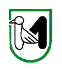 SEGNALAZIONE CERTIFICATA DI INIZIO ATTIVITÀPER L’ESERCIZIO DELL’ATTIVITÀ ENOTURISTICA(articolo n. 8 Legge regionale n. 28/2021)Il sottoscrittoCognome ________________________________________ Nome ______________________________________Codice Fiscale  |    |    |    |    |    |    |    |    |    |    |    |    |    |    |    |    |Data di nascita 	 / 	 / 	 Cittadinanza 		 Sesso:   M |    |   F |    |Luogo di nascita:  Stato 	 Provincia 		 Comune 		 Residenza: Provincia  ______________ Comune 		 Via, Piazza, ecc. 	 N. 		 C.A.P. 		 Telefono (fisso e/o mobile): _____________________in qualità di:legale rappresentante dell’impresa agricola singola o associata esercente attività vitivinicola, che trasforma in proprio o che fa trasformare a terzi il proprio prodotto, denominata:_________________________________________________________________      Codice fiscale/CUAA impresa |    |    |    |    |    |    |    |    |    |    |    |    |    |    |    |    | Partita IVA impresa (se diversa da C.F.)  |    |    |    |    |    |    |    |    |    |    |    |    |    |    |    |    |          con sede nel Comune di 	____________________________________________ Provincia _____________________ 	 Via/Piazza _______________________________________________________ n. ___________c.a.p.___________    Telefono (fisso e/o mobile) ______________ Fax _____________ p.e.c. _____________________    e-mail___________________________ sito web ________________ 	 Iscrizione alla Sezione Speciale imprese agricole del Registro Imprese         CCIAA di ______________    N. REA _________legale rappresentante dell’Impresa di trasformazione e commercializzazione  	denominazione o ragione sociale _______________________________________________________Codice fiscale/CUAA impresa  |    |    |    |    |    |    |    |    |    |    |    |    |    |    |    |    |Partita IVA (se diversa da C.F.)          |    |    |    |    |    |    |    |    |    |    |    |    |    |    |    |    |	con sede nel Comune di 	____________________________________________ Provincia ____________________ 	Via/Piazza _______________________________________________________ n. ___________c.a.p.___________  Telefono (fisso o mobile) ______________ Fax _____________  p.e.c. _____________________ e-mail___________________________  sito web ________________  CCIAA di ______________    N. REA _________		legale rappresentante dell’enoteca regionale   	denominazione o ragione sociale _______________________________________________________Codice fiscale |    |    |    |    |    |    |    |    |    |    |    |    |    |    |    |    |Partita IVA (se diversa da C.F.)          |    |    |    |    |    |    |    |    |    |    |    |    |    |    |    |    |	con sede nel Comune di 	____________________________________________ Provincia ____________________ 	Via/Piazza _______________________________________________________ n. ___________c.a.p.___________  Telefono (fisso o mobile) ______________ Fax _____________  p.e.c. _____________________ e-mail___________________________  sito web ________________  CCIAA di ______________    N. REA _________		legale rappresentante del Polo Enogastronomico Regionale   Codice fiscale |    |    |    |    |    |    |    |    |    |    |    |    |    |    |    |    |Partita IVA (se diversa da C.F.)          |    |    |    |    |    |    |    |    |    |    |    |    |    |    |    |    |	con sede nel Comune di 	____________________________________________ Provincia ____________________ 	Via/Piazza _______________________________________________________ n. ___________c.a.p.___________  Telefono (fisso o mobile) ______________ Fax _____________  p.e.c. _____________________ e-mail___________________________  sito web ________________  CCIAA di ______________    N. REA ____________Ai sensi dell’articolo 19 della Legge n. 241/1990 e successive modificazioni ed integrazioniAi sensi della Legge n. 205/2017 e del Decreto Ministeriale 12 marzo 2019 Ai sensi della Legge regionale n. 28/2021Consapevole delle sanzioni penali previste per il caso di dichiarazioni mendaci e di falsità in atti, così come stabilito dall’articolo 76 del D.P.R. n. 445/2000, nonché di quanto previsto dall’articolo 75 del medesimo D.P.R. n. 445/2000SEGNALAl’avvio dell’attività enoturistica  per la prima volta  in variazione della SCIA presentata in data _________________  a seguito di subentro nell’attività svolta da ________________________________  a titolo provvisorio (solo nel caso di impresa familiare) a seguito di DECESSO O DI IMPEDIMENTO IRREVERSIBILE, avvenuto in data _____________ del signor _______________________________   di cui alla SCIA n. _____________  del _________________  svolta in Comune di ___________________________________ Località ______________________  Via _____________________ n. ______ Telefono (fisso o mobile) ____________________ p.e.c. _____________________ e-mail ___________________ sito web ______________________avente insegna _____________________________________________comprendente la seguente tipologia di servizi:  Attività formative e informative:      in particolare:Apertura:  Annuale – Giorni di apertura settimanale: __________________________  Stagionale: periodo ____________________________– Giorni di apertura settimanale: __________________________  Attività di degustazioneApertura:  Annuale – Giorni di apertura settimanale: __________________________  Stagionale: periodo ____________________________– Giorni di apertura settimanale: __________________________  Attività di commercializzazioneApertura:  Annuale – Giorni di apertura settimanale: __________________________  Stagionale: periodo ____________________________– Giorni di apertura settimanale: __________________________Ai fini di cui sopra il sottoscritto, nella predetta qualità, ai sensi e per gli effetti degli articoli 46 e 47 del D.P.R. n. 445/2000DICHIARA  la presenza in azienda di personale qualificato tra il titolare, i soci dell’impresa, i familiari coadiuvanti, i dipendenti, i collaboratori esterni, dotato/i di competenza e formazione, anche sulla conoscenza delle caratteristiche del territorio, in possesso di almeno uno dei seguenti requisiti:Diploma di scuola media secondaria di secondo grado o laurea ad indirizzo agrario o attinente il settore di riferimentoEsperienza lavorativa almeno triennale svolta presso imprese vitivinicoleAttestato di frequenza di un corso di formazione con verifica delle conoscenze acquisite avente ad oggetto l’attività vitivinicola e turistica, della durata almeno di 50 ore.nella persona di: di presentare i seguenti requisiti e standard (minimi) di qualità:  di utilizzare, per le attività enoturistiche di degustazione e/o commercializzazione, gli spazi esterni come indicati nella planimetria allegata nel rispetto delle normative igienico-sanitarie e di sicurezza degli alimenti. di utilizzare, per le attività enoturistiche di degustazione e/o commercializzazione, il/i fabbricato/i o parte di essi, già censito/i all’Ufficio Catasto di _____________        al foglio n. _____ particella n. _______ subalterno n. ________       al foglio n. _____ particella n. _______ subalterno n. ________      al foglio n. _____ particella n. _______ subalterno n. ________ ;   di essere in possesso, per il/i fabbricato/i sopra individuato/i, dell’agibilità ottenuta con provvedimento del _____________ _________ o con attestazione resa in data ___________ prot. n. ________ ; georeferenziazione dell’attività: (indicare le coordinate geografiche WGS84 - latitudine e longitudine in gradi e frazione di grado almeno fino alla sesta cifra decimale) ____________________ , ____________________; che l’attività sarà svolta nel rispetto delle vigenti norme in materia di urbanistica, igiene pubblica, igiene edilizia e tutela ambientale, tutela della salute nei luoghi di lavoro e di sicurezza alimentare; di essere in possesso delle autorizzazioni necessarie allo svolgimento dell’attività oggetto della dichiarazione ed in particolare:di essere in possesso dell’Autorizzazione Unica Ambientale rilasciata in data __________ protocollo n. ________, per:scarichi di cui al capo II del titolo IV della sezione II della Parte terza del decreto legislativo 3 aprile 2006, n. 152;emissioni di rumore nell’esercizio dell’attività;di essere esente dall’obbligo di acquisizione dell’Autorizzazione Unica Ambientale. che in materia di prevenzione incendi:la struttura non è fra le attività soggette al controllo di prevenzione incendi di cui al D.P.R. 151/2011;ha presentato in data _________________/presenta contestualmente alla presente  di cui al D.P.R. 151/2011;è in possesso del certificato n…….  del ……….. che in materia di sicurezza alimentarel’azienda non svolge attività di trasformazione e/o somministrazione e/o vendita di prodotti alimentari;l’azienda svolge attività di manipolazione e/o trasformazione e/o degustazione e/o vendita di prodotti alimentari e pertanto ha presentato in data _________________/presenta contestualmente alla presente  sanitaria ai sensi del Reg. (CE) 852/04; di non aver riportato nell’ultimo quinquennio, con sentenza passata in giudicato, condanna per uno dei delitti previsti dagli articoli 442, 444, 513, 515 e 517 del codice penale o per uno dei delitti in materia di igiene e di sanità o di frode nella preparazione degli alimenti previsti da leggi speciali; di non essere sottoposto a misure di prevenzione ai sensi della legge 27 dicembre 1956, n. 1423 (Misure di prevenzione nei confronti delle persone pericolose per la sicurezza e la pubblica moralità); di non essere stato dichiarato delinquente abituale; che non sussistono nei propri confronti cause di divieto, di decadenza o di sospensione di cui al D.Lgs. 159/2011 (dichiarazione antimafia). In caso di società la dichiarazione deve essere resa da tutte le persone di cui all’articolo 85 del D.Lgs. 159/2011;oppure: di aver ottenuto la riabilitazione per le condanne sopraindicate; che sussistono tutti i presupposti e i requisiti prescritti dalle leggi vigenti per l’esercizio dell’attivitàDi essere a conoscenza dell’obbligo:  di esporre al pubblico la presente segnalazione certificata di inizio attività;   di garantire che l’abbinamento di alimenti ai prodotti vitivinicoli aziendali deve avvenire con prodotti agro–alimentari freddi;  di escludere dall’attività di degustazione le attività e gli alimenti che prefigurano un servizio di ristorazione;  di mettere a disposizione degli ospiti un foglio illustrativo dei prodotti DOP, IGP, STG, DOC, DOCG, IGT, dei prodotti tradizionali di cui al D.M. 350/1999, dei prodotti biologici, dei prodotti di montagna e dei prodotti a marchio QM offerti dall’azienda.ALLEGA:planimetria in scala 1:100 dei locali utilizzati per lo svolgimento dell’attività con indicazione della specifica destinazione;QUADRO AUTOCERTIFICAZIONE (nei casi di società da parte dei soggetti di cui all’art. 85 del D.Lgs. 159/2011).Inoltre il dichiarante: conferma, sotto la propria responsabilità, la sussistenza di tutti i requisiti e gli adempimenti di legge;  dichiara, infine, di essere informato, in conformità al Regolamento 2016/679/UE (General Data Protection Regulation – GDPR)”, che i dati personali raccolti saranno trattati, anche con strumenti informatici, esclusivamente nell’ambito del procedimento per il quale la presente dichiarazione viene resa. Data ______________________         Firma del dichiarante _______________________________Ai sensi dell’art. 8 comma 3 della LR 28 del 11/11/2021, il Comune è tenuto a trasmettere copia della presente SCIA, una volta assentita, alla Struttura Decentrata Agricoltura (SDA) competente per territorio.La trasmissione della SCIA assentita alla SDA comporta l’automatica iscrizione nell’Elenco Regionale degli Operatori Enoturistici, con le modalità stabilite dalla DGR n. 392 del 13 aprile 2022.Il sottoscrittoCognome 		 Nome 		C.F.  |    |    |    |    |    |    |    |    |    |    |    |    |    |    |    |    |Data di nascita __/__ / 	 Cittadinanza 		 Sesso:   M |    |   F |    |Luogo di nascita :  Stato 		 Provincia 		 Comune 		 Residenza:  Provincia 		 Comune 		 Via, Piazza, ecc. 		 N. 		 C.A.P. 		 in qualità di:      socioconsapevole delle sanzioni penali, nel caso di dichiarazioni non veritiere, di formazione o uso di atti falsi, richiamate dall’art. 76 del D.P.R. 445 del 28 dicembre 2000, dichiara di essere in possesso dei presupposti e dei requisiti di legge ed in particolare, ai sensi dell’art. 46 del D.P.R. 445/00DICHIARAper i cittadini extracomunitari, gli estremi del permesso/carta di soggiorno rilasciato per _______________________ in data ______/______/_____ n. ___________ da ____________________ con validità fino al _______/_______/_____;di essere in possesso dei requisiti morali prescritti per l’esercizio dell’attività, ai sensi e per gli effetti del D.Lgs. 159/2011 (dichiarazione antimafia);